Синтез новых аналогов убихинона из растительного сырья и их биологическая активность Адаева О.И.1, Куликова О.И.2, Демчук Д.В.1, Семенов В.В.1Аспирант, 1 год обучения 1Институт органической химии им. Н.Д. Зелинского Российской академии наук, Москва, Россия2ФБГНУ Научный центр неврологии, Москва, РоссияE-mail: aoi.chem@mail.ru Окислительный стресс – это важный патологический процесс, участвующий в развитии многих заболеваний. Свободнорадикальное повреждение клеток может приводить к развитию опухолей, нейродегерации, сердечно-сосудистых заболеваний, атеросклероза. Нами был разработан и осуществлен синтез новых аналогов убихинона – основного компонента антиоксидантной защиты организма. Первичным сырьем в синтезе являлся апиол – доступный полиалкоксиаллилбезол, выделяемый из эфирного масла петрушки [1]. На основе апиола был получен гидроксиальдегид 1, действием на 1 реагентом Виттига синтезирован природный кумарин 2 [2], окисление 2 Pb(OAc)4 привело к дигидроксикумарину 3, гидрирование которого дало лактон 4.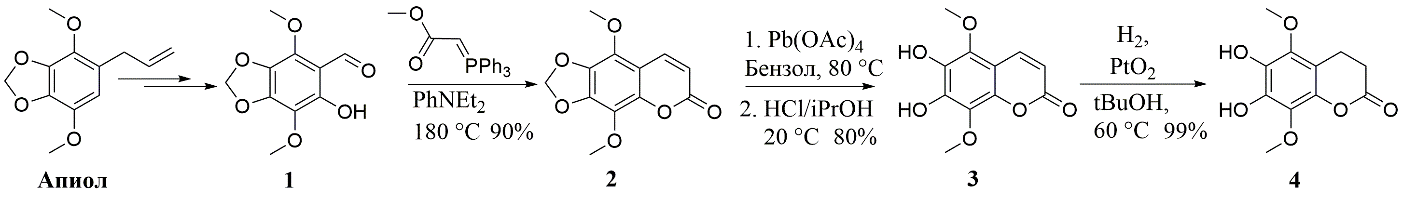 Схема 1. Синтез ключевого лактона 4В результате раскрытия 4 различными биологически активными аминами с последующим окислением промежуточных гидрохинонов кислородом воздуха был синтезирован ряд бифункциональных аналогов убихинона 5a-d. 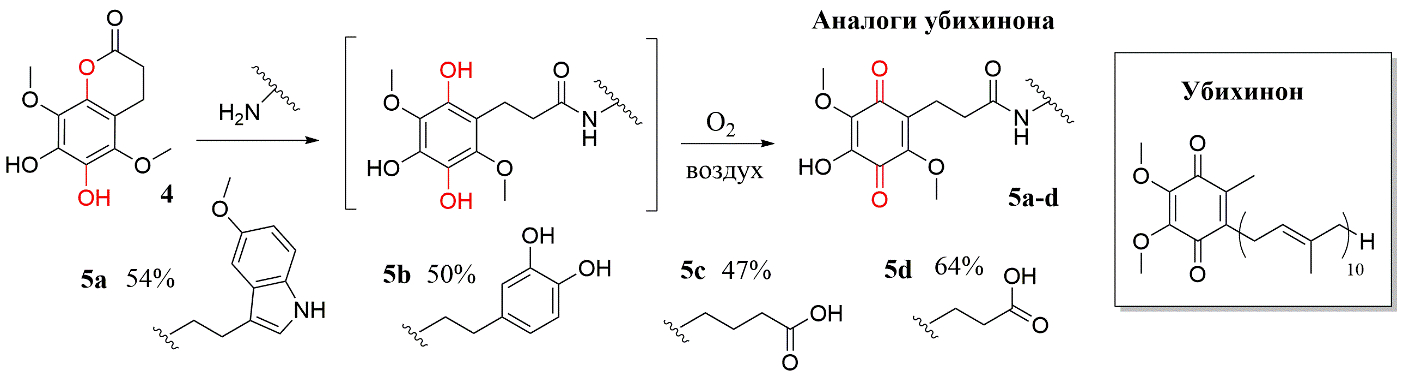 Схема 2. Синтез новых аналогов убихинона 5a-dПроведена оценка антиоксидантной активности и токсичности соединений 5a-d. Показано, что наибольшей активностью обладает соединение 5b. Оценка токсичности показала, что все соединения обладают низкой токсичностью для нейрональной клеточной культуры. Изучается способность 5a-d проходить через гематоэнцефалический барьер и транспортировать соответствующие амины в мозг.Литература1. Semenov V.V., Kiselyov A.S., et.al. Synthesis of antimitotic polyalkoxyphenyl derivatives of combretastatin using plant allylpolyalkoxybenzenes // J Nat Prod. 2010. Vol. 73. P. 1796-1802.2. Maes D., Vervisch S., et.al. Synthesis and structural revision of naturally occurring ayapin derivatives // Tetrahedron. 2005. Vol. 61. P. 2505-2511.